豆乳ラッシー　　　　　　　　　　　　　　　　　　　　　　　　　　　　　　　　　　　　　各１人分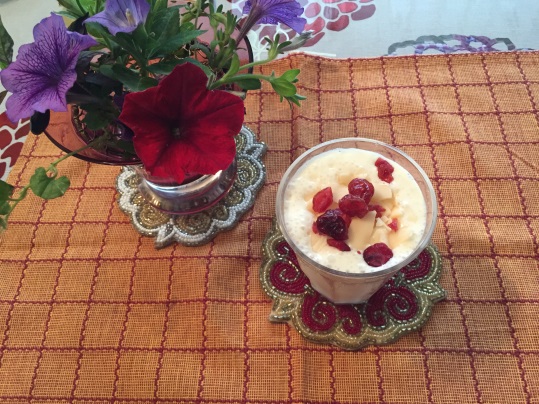 豆乳　　　　　　 150cc                                      レモン汁　　　　  10cc                                      ハチミツ　　　　  10cc　　　　　　　　　　　　　　　　　　　ココナッツチップス　　　　　　　　　　　　　　　　　　　クランベリー彩パスタのアボカドクリームソース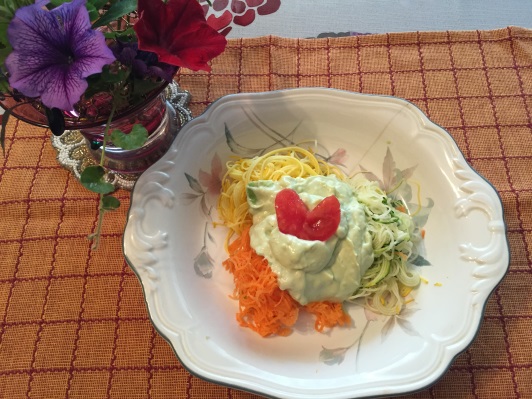 　　　　　　　　　　　　　　　　アボカド　　　　　1/2個　　　ズッキーニ　緑・黄　各3cm　　　　　　　　　　　　　　　　　 豆腐     　　     1/2丁　　　人参                各3cm　　　　　　　　　　　　　　　　　 オリーブ油　　  大1/2                                   カシューナッツ  大1                                   塩　　　　　　    少々　　　　　　　　　　　　　　　　　 豆乳　　　　　    少々大豆ミートサラダ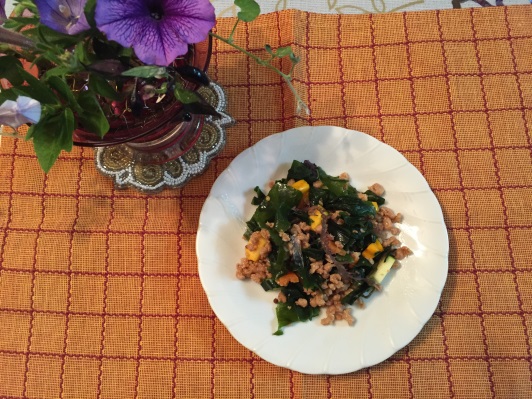  海藻　　　　　　   大1                                                 大豆ミート　　  　 大1　　　　　　　　　　　　　　　　　　ズッキーニ　　　 クルルの残り　　　　　　　　　　　　　　　　　　人参　　　　　　 クルルの残り　　　　　　　　　　　　　　　　　　ごま油　　　　　   小1                                    だし醤油　　　　   小1                                    えごマスタード　   小1バナナアイス・キャロットハチミツレモン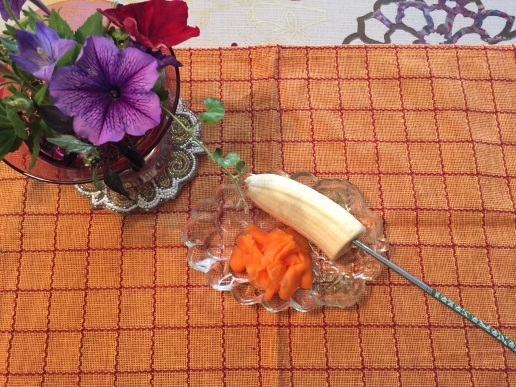 　　　　　　　　　　　　　　　　バナナ            半個　　　　　　　　　　　　　　　　人参　　　　　 　  2cm                                    ハチミツ　　　　  10cc                                    レモン汁　　　　  10cc                                    シナモンパウダー  少々 